Sistem ENERGOPROJEKT je jedina kompanija iz ovog dela sveta koji se više od pola veka nalazi među najuspešnijim svetskim kompanijama u oblasti konsaltinga, projektovanja, izgradnje i opremanja. 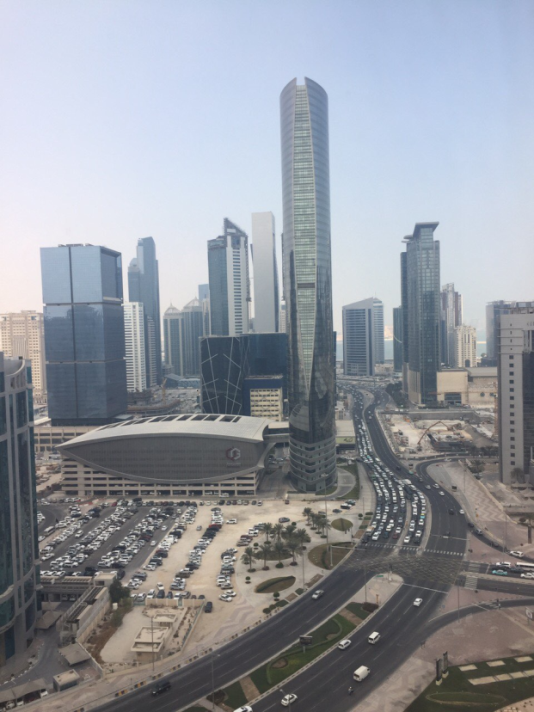 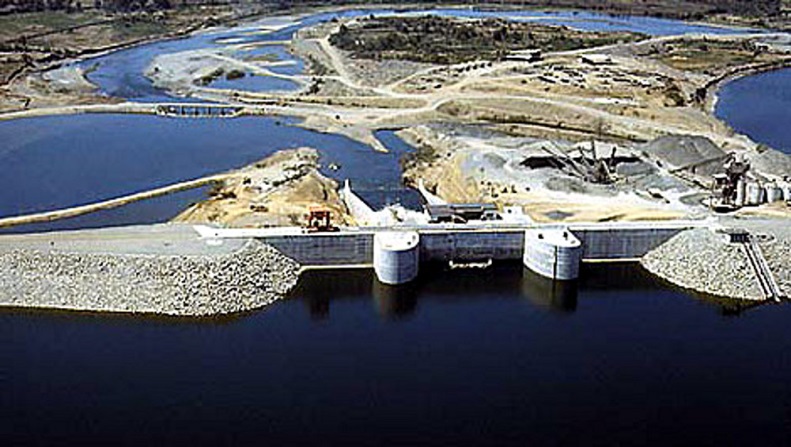 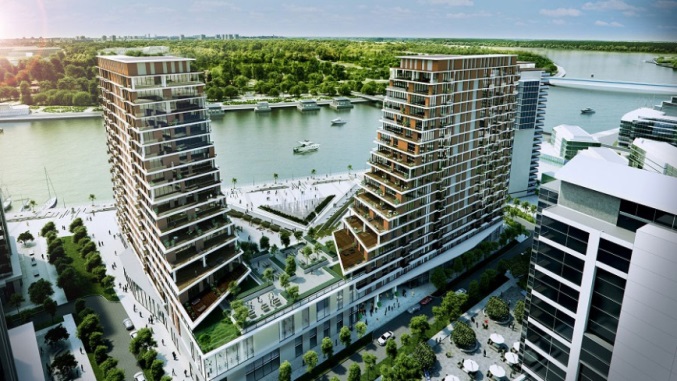 ZA  POSLOVE  INŽENJERA ZA IZVOĐENJE MAŠINSKIH  INSTALACIJA  ENERGOPROJEKT VISOKOGRADNJA  TRAŽI:  MASTER  INŽENJERE  MAŠINSTVA – termotehnika(2 izvršioca)ZA  POSLOVE  INŽENJERA ZA MEHANIZACIJU  ENERGOPROJEKT  NISKOGRADNJA  TRAŽI:  MASTER  INŽENJERE  MAŠINSTVA – mehanizacija, motori, motorna vozila(2 izvršioca)ZA  POSLOVE  INŽENJERA ZA PROJEKTOVANJE TERMOENERGETSKIH POSTROJENJA  ENERGOPROJEKT  ENTEL  TRAŽI:  MASTER  INŽENJERE  MAŠINSTVA – termoenergetika, procesna tehnika, termotehnika(2 izvršioca)OD VAS OČEKUJEMOaktivno znanje  engleskog jezikapoznavanje rada na računaru (MS Office, AutoCad)spremnost za rad u inostranstvu  dobra organizovanost i spremnost na timski rad KANDIDATIMA NUDIMOrad u pozitivnom okruženjunapredak u skladu sa ličnim zalaganjemmogućnost stručnog usavršavanjapraćenje svetskih trendovaPropratno pismo i CV poslati  na e-mailposao@energoprojekt.rs